Приложение № 2 к положению о проведенииXXVIII Всероссийского фестиваля авторской песни«ГРИНЛАНДИЯ – 2022» им. И.Д. КобзонаДанные об участниках(Приложить тексты заявленных произведений)Контактная информацияВысылая заявку на участие в Фестивале, я соглашаюсь с условиями его проведения, регулируемыми Положением о проведении  XXVIII Всероссийского фестиваля авторской песни  «Гринландия – 2022» имени И. Д. Кобзона и даю согласие на обработку моих персональных  данных в объеме, необходимом для участия в фестивале, а именно: фамилия, имя, отчество, возраст, почтовый адрес, контактный телефон, адрес электронной почты._________________      /__________________/   	  Подпись                                      расшифровка	610000, г. Киров, ул. Ленина, 80 – НФ «Патриотическое движение «Гринландия»  Оргкомитет «Гринландия» сайт: www.grinlandia.ruэл.почта: grinlandia-kirov@mail.ruтел. +7(8332) 38-60-17т. 89127114303 (WhatsApp, Telegram)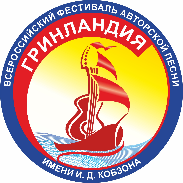 ЗАЯВКА НА УЧАСТИЕв  XXVIII Всероссийском фестивале авторской песни«ГРИНЛАНДИЯ-2022» им. И.Д. Кобзона14 - 17 июля 2022 г.Название организации (клуба,  организации,  учебного заведения и пр.)   Руководитель (капитан) командыКоличество участников (представителей)Ф.И.О. участника, возрастДата и время прибытия на фестивальУчастие в музыкальных конкурсах, фестивалях, награды, местоУчастие в музыкальных конкурсах, фестивалях, награды, местоУчастие в конкурсах (отметить)Репертуар (не более 2-х произведений) Указать номинацию:  *Автор слов и музыки*Автор музыки*Автор слов  *Исполнитель *Дуэт-ансамбль* Основной конкурс авторской песни1.* Основной конкурс авторской песни2.* Военно-патриотический конкурс «Традициям отцов и дедов верны…»1.* Военно-патриотический конкурс «Традициям отцов и дедов верны…»2.* Мастерская детского и семейного творчества  «Пусть всегда будет солнце!»1. * Мастерская детского и семейного творчества  «Пусть всегда будет солнце!»2.* Поэтический конкурс «Романтики дальних дорог»1.* Поэтический конкурс «Романтики дальних дорог»2. Республика, край, область, районГород, село, деревняКонтактный телефонe-mail